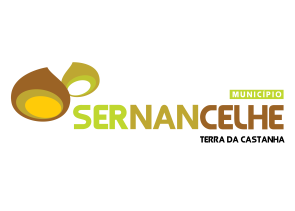 ALTERAÇÃO DO PLANO DE PORMENOR DA ÁREA URBANA DEGRADADA DE SERNANCELHE– FICHA DE PARTICIPAÇÃO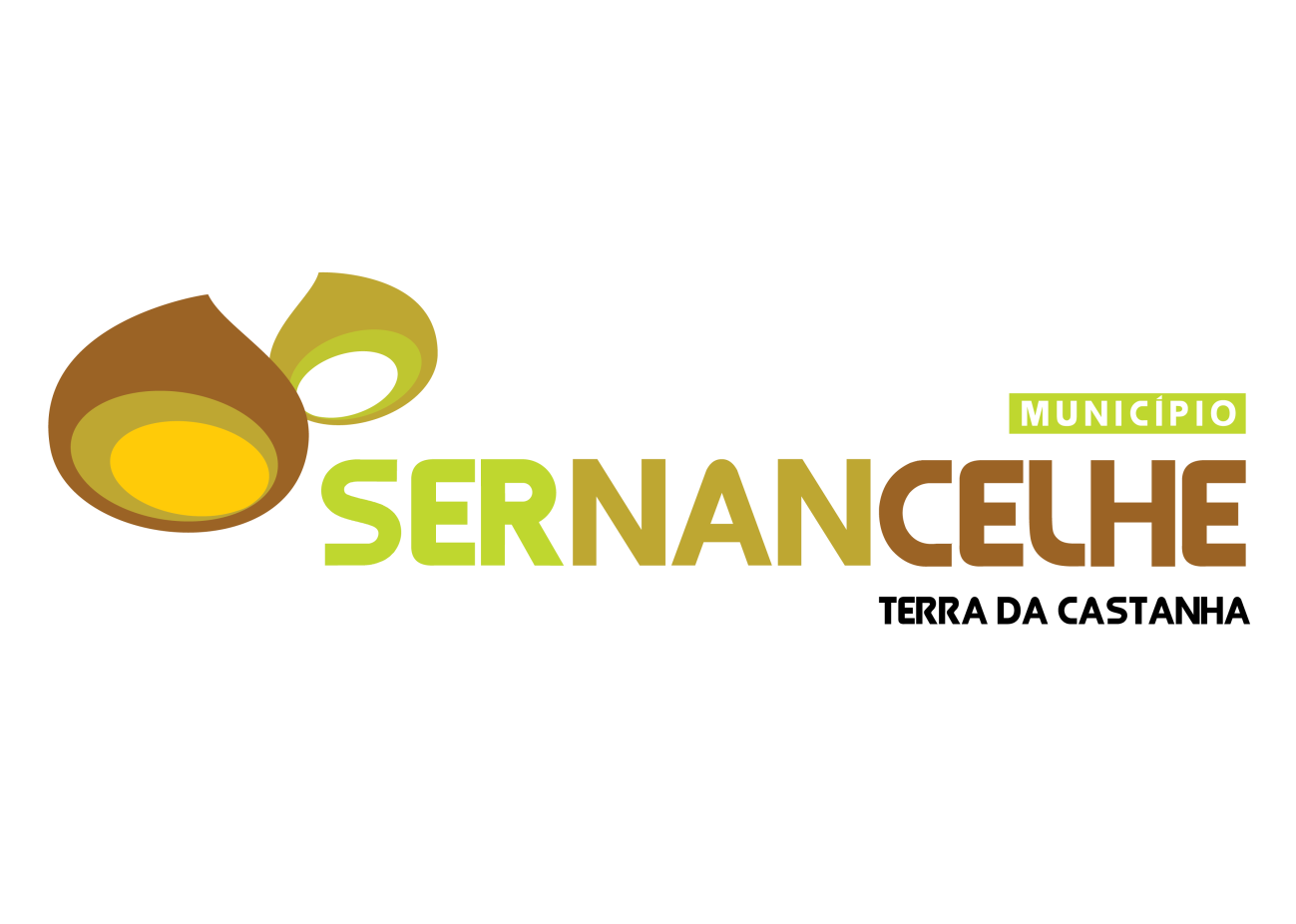 IDENTIFICAÇÃOPARTICIPAÇÃOExmo. Sr. Presidente da Câmara Municipal de SernancelheAo abrigo do n. 1 do artigo 88º do Decreto Lei nº 80/2015, de 14 de maio e suas alterações,  no âmbito da alteração do  Plano de Pormenor da Área  Urbana Degradada de Sernancelhe, venho  apresentar junto de V. Exa.,  a seguinte:                       Observação                  SugestãoELEMENTOS ANEXOS Sernancelhe ______ de _____________________________________de 2019Data	/	/______                                  Assinatura ______________________________________________Nome Morada Localidade Código PostalTelefoneE-mail